Revision checklistsThe tables below can be used as a revision checklist.For more information please see the OCR GCSE English Language specification.The table headings are explained below: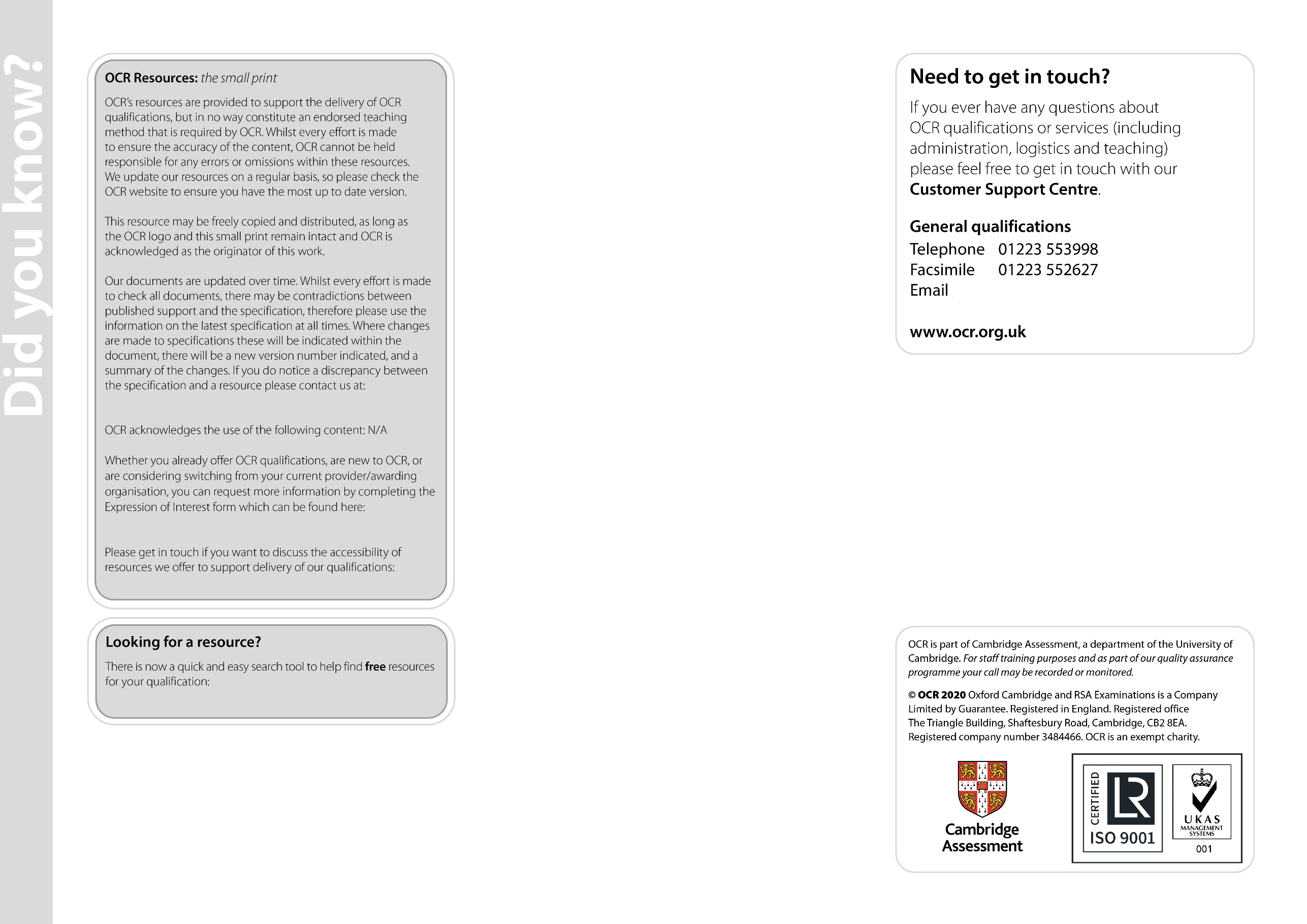 Assessable learning outcomesYou will be required to:RAGCommentsHere is a list of the learning outcomes for this qualification and the content you need to cover and work on.You can use the tick boxes to show when you have revised an item and how confident you feel about it.R = RED means you are really unsure and lack confidence; you might want to focus your revision here and possibly talk to your teacher for help.A = AMBER means you are reasonably confident but need some extra practice.G = GREEN means you are very confident.As your revision progresses, you can concentrate on the RED and AMBER items in order to turn them into GREEN items. You might find it helpful to highlight each topic in red, orange or green to help you prioritise.You can use the tick boxes to show when you have revised an item and how confident you feel about it.R = RED means you are really unsure and lack confidence; you might want to focus your revision here and possibly talk to your teacher for help.A = AMBER means you are reasonably confident but need some extra practice.G = GREEN means you are very confident.As your revision progresses, you can concentrate on the RED and AMBER items in order to turn them into GREEN items. You might find it helpful to highlight each topic in red, orange or green to help you prioritise.You can use the tick boxes to show when you have revised an item and how confident you feel about it.R = RED means you are really unsure and lack confidence; you might want to focus your revision here and possibly talk to your teacher for help.A = AMBER means you are reasonably confident but need some extra practice.G = GREEN means you are very confident.As your revision progresses, you can concentrate on the RED and AMBER items in order to turn them into GREEN items. You might find it helpful to highlight each topic in red, orange or green to help you prioritise.You can use the comments column to:add more information about the details for each pointadd formulae or notesinclude a reference to a useful resourcehighlight areas of difficulty or things that you need to talk to your teacher about or look up in a textbook.Component 01	Communicating information and ideasComponent 01	Communicating information and ideasComponent 01	Communicating information and ideasComponent 01	Communicating information and ideasComponent 01	Communicating information and ideasComponent 01	Communicating information and ideasComponent 01	Communicating information and ideasSection A		Reading information and ideasSection A		Reading information and ideasSection A		Reading information and ideasSection A		Reading information and ideasSection A		Reading information and ideasSection A		Reading information and ideasSection A		Reading information and ideasType of unseen textContentWhen looking at non-fiction texts, I can:RAGCommentsTwo non-fiction from the 19th,  20th and 21st centuriesOne text will always be drawn from the 19th century.Students read and understand a wide range of non-fiction texts from the 19th to 21st centuries. For example, articles, travel writing, speeches and biographical writing.Students read texts that are designed to persuade, inform, instruct or advise.Identify and interpret key ideas and information from texts.Two non-fiction from the 19th,  20th and 21st centuriesOne text will always be drawn from the 19th century.Students read and understand a wide range of non-fiction texts from the 19th to 21st centuries. For example, articles, travel writing, speeches and biographical writing.Students read texts that are designed to persuade, inform, instruct or advise.Give and explain the key points of a text to show that I have understood what I’ve read.Two non-fiction from the 19th,  20th and 21st centuriesOne text will always be drawn from the 19th century.Students read and understand a wide range of non-fiction texts from the 19th to 21st centuries. For example, articles, travel writing, speeches and biographical writing.Students read texts that are designed to persuade, inform, instruct or advise.Identify similarities in the content of two texts.Two non-fiction from the 19th,  20th and 21st centuriesOne text will always be drawn from the 19th century.Students read and understand a wide range of non-fiction texts from the 19th to 21st centuries. For example, articles, travel writing, speeches and biographical writing.Students read texts that are designed to persuade, inform, instruct or advise.Summarise ideas and information in texts.Two non-fiction from the 19th,  20th and 21st centuriesOne text will always be drawn from the 19th century.Students read and understand a wide range of non-fiction texts from the 19th to 21st centuries. For example, articles, travel writing, speeches and biographical writing.Students read texts that are designed to persuade, inform, instruct or advise.Select quotations to support the points I have identified Component 01	Communicating information and ideasComponent 01	Communicating information and ideasComponent 01	Communicating information and ideasComponent 01	Communicating information and ideasComponent 01	Communicating information and ideasComponent 01	Communicating information and ideasComponent 01	Communicating information and ideasSection A		Reading information and ideasSection A		Reading information and ideasSection A		Reading information and ideasSection A		Reading information and ideasSection A		Reading information and ideasSection A		Reading information and ideasSection A		Reading information and ideasType of unseen textContentWhen looking at non-fiction texts, I can:RAGCommentsTwo non-fiction from the 19th,  20th and 21st centuriesOne text will always be drawn from the 19th centuryStudents analyse how language and structure inform and impact on their reading of non-fiction texts.Students have knowledge and understanding of linguistic terminology and structural features, in order to support their views about non-fiction texts.Explain and illustrate how the writer’s choice of language shapes meaning.Two non-fiction from the 19th,  20th and 21st centuriesOne text will always be drawn from the 19th centuryStudents analyse how language and structure inform and impact on their reading of non-fiction texts.Students have knowledge and understanding of linguistic terminology and structural features, in order to support their views about non-fiction texts.Analyse how the writer uses language and structure to create effects and impact.Two non-fiction from the 19th,  20th and 21st centuriesOne text will always be drawn from the 19th centuryStudents analyse how language and structure inform and impact on their reading of non-fiction texts.Students have knowledge and understanding of linguistic terminology and structural features, in order to support their views about non-fiction texts.Use relevant subject terminology accurately to support my views.Two non-fiction from the 19th,  20th and 21st centuriesOne text will always be drawn from the 19th centuryStudents analyse how language and structure inform and impact on their reading of non-fiction texts.Students have knowledge and understanding of linguistic terminology and structural features, in order to support their views about non-fiction texts.Refer closely to the text by providing quotes or textual references to support the points I make. Component 01	Communicating information and ideasComponent 01	Communicating information and ideasComponent 01	Communicating information and ideasComponent 01	Communicating information and ideasComponent 01	Communicating information and ideasComponent 01	Communicating information and ideasComponent 01	Communicating information and ideasSection A		Reading information and ideasSection A		Reading information and ideasSection A		Reading information and ideasSection A		Reading information and ideasSection A		Reading information and ideasSection A		Reading information and ideasSection A		Reading information and ideasType of unseen textContentWhen looking at non-fiction texts, I can:RAGCommentsTwo non-fiction from the 19th,  20th and 21st centuriesOne text will always be drawn from the 19th century Students develop their skills to compare texts, looking at the ideas, and the ways these ideas are presented, in two texts.Students develop their skills to evaluate the ideas, attitudes and values presented in two texts in relation to a specific theme or topic.Make connections across two texts looking at the ideas, attitudes and values presented in them.Two non-fiction from the 19th,  20th and 21st centuriesOne text will always be drawn from the 19th century Students develop their skills to compare texts, looking at the ideas, and the ways these ideas are presented, in two texts.Students develop their skills to evaluate the ideas, attitudes and values presented in two texts in relation to a specific theme or topic.Use the form or genre help me understand how different texts present ideas.Two non-fiction from the 19th,  20th and 21st centuriesOne text will always be drawn from the 19th century Students develop their skills to compare texts, looking at the ideas, and the ways these ideas are presented, in two texts.Students develop their skills to evaluate the ideas, attitudes and values presented in two texts in relation to a specific theme or topic.Evaluate the impact or effect of texts on the reader.Two non-fiction from the 19th,  20th and 21st centuriesOne text will always be drawn from the 19th century Students develop their skills to compare texts, looking at the ideas, and the ways these ideas are presented, in two texts.Students develop their skills to evaluate the ideas, attitudes and values presented in two texts in relation to a specific theme or topic.Use and integrate quotations from two texts in a response.Component 01	Communicating information and ideasComponent 01	Communicating information and ideasComponent 01	Communicating information and ideasComponent 01	Communicating information and ideasComponent 01	Communicating information and ideasComponent 01	Communicating information and ideasComponent 01	Communicating information and ideasSection B		Writing for audience, impact and purposeSection B		Writing for audience, impact and purposeSection B		Writing for audience, impact and purposeSection B		Writing for audience, impact and purposeSection B		Writing for audience, impact and purposeSection B		Writing for audience, impact and purposeSection B		Writing for audience, impact and purposeTaskContentWhen producing non-fiction writing, I can:RAGCommentsProduce pieces of non-fiction writing in different forms and for different audiences and purposes.Students produce non-fiction writing, including writing to:describeexplaininforminstructarguepersuade.Students develop skills to adapt their writing for different purposes, audiences and contexts. Students can use vocabulary and grammatical features to achieve particular effects.Students write with accurate  spelling, grammar and punctuationOrganise ideas and information clearly.Produce pieces of non-fiction writing in different forms and for different audiences and purposes.Students produce non-fiction writing, including writing to:describeexplaininforminstructarguepersuade.Students develop skills to adapt their writing for different purposes, audiences and contexts. Students can use vocabulary and grammatical features to achieve particular effects.Students write with accurate  spelling, grammar and punctuationStructure my writing so that it is clear and the order of points/ ideas makes sense. Try to avoid repetition of the same points/ideas.Produce pieces of non-fiction writing in different forms and for different audiences and purposes.Students produce non-fiction writing, including writing to:describeexplaininforminstructarguepersuade.Students develop skills to adapt their writing for different purposes, audiences and contexts. Students can use vocabulary and grammatical features to achieve particular effects.Students write with accurate  spelling, grammar and punctuationSelect and emphasise key ideas and information to influence readers and reflect the purpose of the writing.Produce pieces of non-fiction writing in different forms and for different audiences and purposes.Students produce non-fiction writing, including writing to:describeexplaininforminstructarguepersuade.Students develop skills to adapt their writing for different purposes, audiences and contexts. Students can use vocabulary and grammatical features to achieve particular effects.Students write with accurate  spelling, grammar and punctuationMaintain a consistent viewpoint across a non-fiction piece of writing.Produce pieces of non-fiction writing in different forms and for different audiences and purposes.Students produce non-fiction writing, including writing to:describeexplaininforminstructarguepersuade.Students develop skills to adapt their writing for different purposes, audiences and contexts. Students can use vocabulary and grammatical features to achieve particular effects.Students write with accurate  spelling, grammar and punctuationChoose vocabulary and grammatical structures and features carefully to reflect the audience and the purpose of the writing.Produce pieces of non-fiction writing in different forms and for different audiences and purposes.Students produce non-fiction writing, including writing to:describeexplaininforminstructarguepersuade.Students develop skills to adapt their writing for different purposes, audiences and contexts. Students can use vocabulary and grammatical features to achieve particular effects.Students write with accurate  spelling, grammar and punctuationUse language and structure to have an emotional impact.Produce pieces of non-fiction writing in different forms and for different audiences and purposes.Students produce non-fiction writing, including writing to:describeexplaininforminstructarguepersuade.Students develop skills to adapt their writing for different purposes, audiences and contexts. Students can use vocabulary and grammatical features to achieve particular effects.Students write with accurate  spelling, grammar and punctuationUse a tone, style and register that is appropriate for the audience and the purpose of the writing.Produce pieces of non-fiction writing in different forms and for different audiences and purposes.Students produce non-fiction writing, including writing to:describeexplaininforminstructarguepersuade.Students develop skills to adapt their writing for different purposes, audiences and contexts. Students can use vocabulary and grammatical features to achieve particular effects.Students write with accurate  spelling, grammar and punctuationUse a range of sentence structures. Produce pieces of non-fiction writing in different forms and for different audiences and purposes.Students produce non-fiction writing, including writing to:describeexplaininforminstructarguepersuade.Students develop skills to adapt their writing for different purposes, audiences and contexts. Students can use vocabulary and grammatical features to achieve particular effects.Students write with accurate  spelling, grammar and punctuationUse accurate punctuation and spelling.Component 02	Exploring effects and impactComponent 02	Exploring effects and impactComponent 02	Exploring effects and impactComponent 02	Exploring effects and impactComponent 02	Exploring effects and impactComponent 02	Exploring effects and impactComponent 02	Exploring effects and impactSection A		Reading meaning and effectsSection A		Reading meaning and effectsSection A		Reading meaning and effectsSection A		Reading meaning and effectsSection A		Reading meaning and effectsSection A		Reading meaning and effectsSection A		Reading meaning and effectsType of unseen textContentWhen looking at literary texts, I can:RAGCommentsTwo literary texts from the 20th and 21st centuries.Students read and understand a wide range of literary texts from the 20th and 21st centuries. For example, extracts from novels, short stories or literary non-fiction such as autobiography..Identify and interpret key ideas and information from texts.Two literary texts from the 20th and 21st centuries.Students read and understand a wide range of literary texts from the 20th and 21st centuries. For example, extracts from novels, short stories or literary non-fiction such as autobiography..Give and explain the key points of a text to show that I have understood what I’ve read..Two literary texts from the 20th and 21st centuries.Students read and understand a wide range of literary texts from the 20th and 21st centuries. For example, extracts from novels, short stories or literary non-fiction such as autobiography..Identify similarities in the content of two texts.Two literary texts from the 20th and 21st centuries.Students read and understand a wide range of literary texts from the 20th and 21st centuries. For example, extracts from novels, short stories or literary non-fiction such as autobiography..Summarise ideas and information in texts.Two literary texts from the 20th and 21st centuries.Students read and understand a wide range of literary texts from the 20th and 21st centuries. For example, extracts from novels, short stories or literary non-fiction such as autobiography..Select quotations to support the points I have identified.Component 02	Exploring effects and impactComponent 02	Exploring effects and impactComponent 02	Exploring effects and impactComponent 02	Exploring effects and impactComponent 02	Exploring effects and impactComponent 02	Exploring effects and impactComponent 02	Exploring effects and impactSection A		Reading meaning and effectsSection A		Reading meaning and effectsSection A		Reading meaning and effectsSection A		Reading meaning and effectsSection A		Reading meaning and effectsSection A		Reading meaning and effectsSection A		Reading meaning and effectsType of unseen textContentWhen looking at literary texts, I can:RAGCommentsTwo literary texts from the 20th and 21st centuriesStudents analyse how language and structure inform and impact on their reading of literary texts.Students have knowledge and understanding of linguistic terminology and structural features, in order to support their views about literary texts.Explain and illustrate how the writer’s choice of language shapes meaning.Two literary texts from the 20th and 21st centuriesStudents analyse how language and structure inform and impact on their reading of literary texts.Students have knowledge and understanding of linguistic terminology and structural features, in order to support their views about literary texts.Analyse how the writer uses language and structure to create effects and impact.Two literary texts from the 20th and 21st centuriesStudents analyse how language and structure inform and impact on their reading of literary texts.Students have knowledge and understanding of linguistic terminology and structural features, in order to support their views about literary texts.Use relevant subject terminology accurately to support my views.Two literary texts from the 20th and 21st centuriesStudents analyse how language and structure inform and impact on their reading of literary texts.Students have knowledge and understanding of linguistic terminology and structural features, in order to support their views about literary texts.Refer closely to the text by providing quotes or textual references to support the points I make. Component 02	Exploring effects and impactComponent 02	Exploring effects and impactComponent 02	Exploring effects and impactComponent 02	Exploring effects and impactComponent 02	Exploring effects and impactComponent 02	Exploring effects and impactComponent 02	Exploring effects and impactSection A		Reading meaning and effectsSection A		Reading meaning and effectsSection A		Reading meaning and effectsSection A		Reading meaning and effectsSection A		Reading meaning and effectsSection A		Reading meaning and effectsSection A		Reading meaning and effectsType of unseen textContentWhen looking at literary texts, I can:RAGCommentsTwo literary texts from the 20th and 21st centuries.Students develop their skills to compare texts, looking at the ideas, and the ways these ideas are presented, in two texts.Students develop their skills to evaluate the ideas, attitudes and values presented in two texts in relation to a specific theme or topic.Make connections across two texts looking at the ideas, attitudes and values presented in them.Two literary texts from the 20th and 21st centuries.Students develop their skills to compare texts, looking at the ideas, and the ways these ideas are presented, in two texts.Students develop their skills to evaluate the ideas, attitudes and values presented in two texts in relation to a specific theme or topic.Use the form or genre help me understand how different texts present ideas.Two literary texts from the 20th and 21st centuries.Students develop their skills to compare texts, looking at the ideas, and the ways these ideas are presented, in two texts.Students develop their skills to evaluate the ideas, attitudes and values presented in two texts in relation to a specific theme or topic.Evaluate the impact or effect of texts on the reader.Two literary texts from the 20th and 21st centuries.Students develop their skills to compare texts, looking at the ideas, and the ways these ideas are presented, in two texts.Students develop their skills to evaluate the ideas, attitudes and values presented in two texts in relation to a specific theme or topic.Use and integrate quotations from two texts in a response.Component 02	Exploring effects and impactComponent 02	Exploring effects and impactComponent 02	Exploring effects and impactComponent 02	Exploring effects and impactComponent 02	Exploring effects and impactComponent 02	Exploring effects and impactComponent 02	Exploring effects and impactSection B		Writing imaginatively and creativelySection B		Writing imaginatively and creativelySection B		Writing imaginatively and creativelySection B		Writing imaginatively and creativelySection B		Writing imaginatively and creativelySection B		Writing imaginatively and creativelySection B		Writing imaginatively and creativelyTaskContentWhen producing non-fiction writing, I can:RAGCommentsProduce pieces of creative writing.Students produce imaginative, original writing in a range of forms, including, for example, short stories and autobiographical writing.Students develop skills to adapt their writing for different audiences and contexts. Students can use vocabulary and grammatical features to achieve particular effects.Students write with accurate spelling, grammar and punctuation.Organise ideas clearly.Produce pieces of creative writing.Students produce imaginative, original writing in a range of forms, including, for example, short stories and autobiographical writing.Students develop skills to adapt their writing for different audiences and contexts. Students can use vocabulary and grammatical features to achieve particular effects.Students write with accurate spelling, grammar and punctuation.Structure my writing so that it is clear and the order of ideas makes sense. Try to avoid repetition of the same ideas.Produce pieces of creative writing.Students produce imaginative, original writing in a range of forms, including, for example, short stories and autobiographical writing.Students develop skills to adapt their writing for different audiences and contexts. Students can use vocabulary and grammatical features to achieve particular effects.Students write with accurate spelling, grammar and punctuation.Select and emphasise key ideas to create effects and impact for readers.Produce pieces of creative writing.Students produce imaginative, original writing in a range of forms, including, for example, short stories and autobiographical writing.Students develop skills to adapt their writing for different audiences and contexts. Students can use vocabulary and grammatical features to achieve particular effects.Students write with accurate spelling, grammar and punctuation.Maintain a consistent viewpoint across a piece of creative writing.Produce pieces of creative writing.Students produce imaginative, original writing in a range of forms, including, for example, short stories and autobiographical writing.Students develop skills to adapt their writing for different audiences and contexts. Students can use vocabulary and grammatical features to achieve particular effects.Students write with accurate spelling, grammar and punctuation.Choose vocabulary and grammatical structures and features for effect.Produce pieces of creative writing.Students produce imaginative, original writing in a range of forms, including, for example, short stories and autobiographical writing.Students develop skills to adapt their writing for different audiences and contexts. Students can use vocabulary and grammatical features to achieve particular effects.Students write with accurate spelling, grammar and punctuation.Use language and structure to have an emotional impact.Produce pieces of creative writing.Students produce imaginative, original writing in a range of forms, including, for example, short stories and autobiographical writing.Students develop skills to adapt their writing for different audiences and contexts. Students can use vocabulary and grammatical features to achieve particular effects.Students write with accurate spelling, grammar and punctuation.Use a tone, style and register that is appropriate for the purpose of the writing.Produce pieces of creative writing.Students produce imaginative, original writing in a range of forms, including, for example, short stories and autobiographical writing.Students develop skills to adapt their writing for different audiences and contexts. Students can use vocabulary and grammatical features to achieve particular effects.Students write with accurate spelling, grammar and punctuation.Use a range of sentence structures.Produce pieces of creative writing.Students produce imaginative, original writing in a range of forms, including, for example, short stories and autobiographical writing.Students develop skills to adapt their writing for different audiences and contexts. Students can use vocabulary and grammatical features to achieve particular effects.Students write with accurate spelling, grammar and punctuation.Use accurate punctuation and spelling.Component 03 or 04	Spoken Language endorsementComponent 03 or 04	Spoken Language endorsementComponent 03 or 04	Spoken Language endorsementComponent 03 or 04	Spoken Language endorsementComponent 03 or 04	Spoken Language endorsementComponent 03 or 04	Spoken Language endorsementComponent 03 or 04	Spoken Language endorsementTaskContentStudents should be able to:RAGCommentsOne spoken presentation in front on an audience.Students plan and organise a spoken presentation. They identify the subject for their presentation in advance.Students give a prepared spoken presentation to an audience which must include the teacher.Presentations may take a wide variety of forms, including talks, debates, speeches and dialogues. Select information and ideas for prepared spoken presentations.One spoken presentation in front on an audience.Students plan and organise a spoken presentation. They identify the subject for their presentation in advance.Students give a prepared spoken presentation to an audience which must include the teacher.Presentations may take a wide variety of forms, including talks, debates, speeches and dialogues. Organise information and ideas effectively and persuasively.One spoken presentation in front on an audience.Students plan and organise a spoken presentation. They identify the subject for their presentation in advance.Students give a prepared spoken presentation to an audience which must include the teacher.Presentations may take a wide variety of forms, including talks, debates, speeches and dialogues. Presenting information and ideas.One spoken presentation in front on an audience.Students plan and organise a spoken presentation. They identify the subject for their presentation in advance.Students give a prepared spoken presentation to an audience which must include the teacher.Presentations may take a wide variety of forms, including talks, debates, speeches and dialogues. Give presentations in a formal setting.One spoken presentation in front on an audience.Students plan and organise a spoken presentation. They identify the subject for their presentation in advance.Students give a prepared spoken presentation to an audience which must include the teacher.Presentations may take a wide variety of forms, including talks, debates, speeches and dialogues. Listen carefully to questions and feedback and respond appropriately.As part of, or following, the presentation, Students must listen to and respond appropriately to questions and feedback.Express ideas effectively using spoken Standard English.